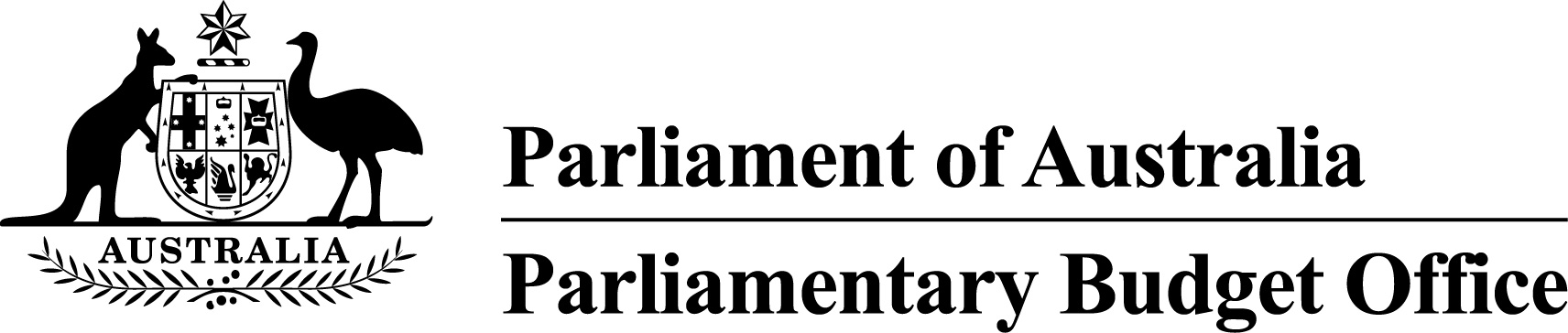 Report to the Senate Finance and 
Public Administration Legislation Committee on PBO activity21 February 2018OverviewThis activity report provides an update on PBO activities since the last report to the Committee (18 October 2017). Independent review of the PBOThe independent review into the operations of the PBO commissioned by the Joint Committee of Public Accounts and Audit (JCPAA) under section 64T of the Parliamentary Service Act 1999 was completed in March 2017 and made 16 recommendations.  The PBO continues to progress the implementation of actions to address these recommendations.  The significant actions progressed since the last activity report are that we have:established a panel of expert advisers to ensure that the PBO’s analytical work is of the highest standardissued an information paper outlining the PBO’s approach to undertaking and prioritising policy costings (following consultations that closed on 15 December 2017)prepared a consultation paper, to be issued shortly, outlining how minor parties could be included in each Post-Election Report released two information papers explaining the methodological issues associated with policy costingsissued a survey to measure stakeholder assessments of the PBO’s performance.Requests from parliamentarians and parliamentary partiesIn the first half of 2017–18, the PBO received 712 requests from parliamentarians for policy costings and analyses and responded to 692 requests at an average turnaround time of 23 business days and a median time to completion of 13 business days (refer to Table 1).  The PBO makes a number of information requests to Commonwealth agencies to support its responses to parliamentarians (and its research program).   In the first half of 2017–18, the PBO received 142 responses from Commonwealth agencies to information requests at an average turnaround time of 10 business days.  Requests were provided, on average, two business days ahead of the due date set (refer to Table 2).  Table 3 contains details of the responsiveness of Commonwealth agencies to information requests during this period.In the first half of 2017–18, 12 policy announcements that were made by parliamentarians or parliamentary parties included references to PBO policy costings.  Five of these costings were subsequently publicly released (refer to Table 4).The PBO has published several information papers to explain the underlying data, concepts, methodologies and processes used in preparing costings of policy proposals and budget analyses.Research programThe PBO’s research program is set out in the 2017–18 work plan that was published on 22 September 2017.On 19 October 2017, the PBO released Report no. 04/2017 National fiscal outlook: As at 2017–18 budgets.  This report provides a national perspective on the fiscal outlook, examining outcomes across all levels of Australian government on a consistent basis.On 7 December 2017, the PBO released Report no. 05/2017 Budget medium-term projections: economic scenario analysis.  This report examines the sensitivity of medium-term budget projections to changes in economic parameters. On 20 February 2018, the PBO released Report no. 01/2018 Disability Support Pension: Historical and projected trends.  This report examines the factors underlying the recent decline in Disability Support Pension expenditure, highlighting the impacts of changes in government policy.  External engagementFollowing the establishment of the panel of expert advisers, the PBO continues to seek input from the panel to assist with the development and evaluation of its work program and methodologies.In November 2017, the PBO hosted three officials from the Kenyan Parliamentary Budget Office.  The PBO presented a range of sessions to the Kenyan delegation on the operations of the PBO and facilitated discussions with other Australian Government and parliamentary departments on Australia’s budget and parliamentary processes.The PBO has had consultations with the Victorian PBO and the Canadian PBO on various aspects of establishment and operations and continues to meet regularly with visiting international delegations to discuss the work and operation of the PBO.PBO staffingThe PBO is allocated a budget that supports around 40 staff and receives additional funding every third year in the lead up to a general election to boost its staffing.  At 31 December 2017, the PBO had 42 staff (refer to Table 5).Requests from parliamentarians and parliamentary parties for costings and budget analysesTable 1: Costing and budget analysis requests from parliamentarians and parliamentary parties to 
31 December 2017Note:  The table identifies the number of ‘options’ received by the PBO, noting that a single request can contain multiple options.Figure 1: PBO response times for completed requests in 2017–18 to 31 December 2017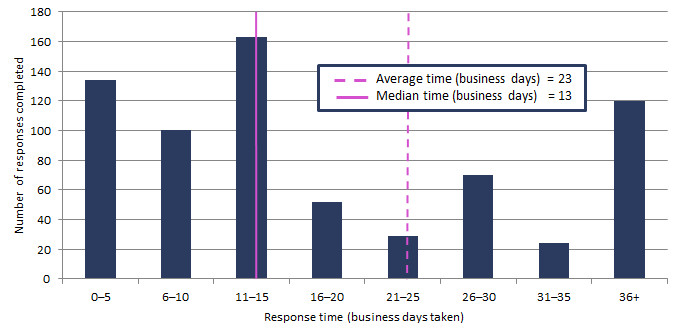 Requests by the PBO for information from agenciesTable 2: Information requests to agencies to 31 December 20171 The level of outstanding requests reflects a significant number of pieces of information that, under standing arrangements, are provided to the PBO following each Economic and Fiscal Outlook Update.  The Mid-year Economic and Fiscal Outlook update was released on 18 December 2017 and, consistent with the agreed timeframes for the provision of information under standing arrangements, the date for the provision of the information was following 31 December 2017.As at 31 December 2017, no requests were overdue.Figure 2: Agencies’ response times for completed information requests in 2017–18 to 31 December 2017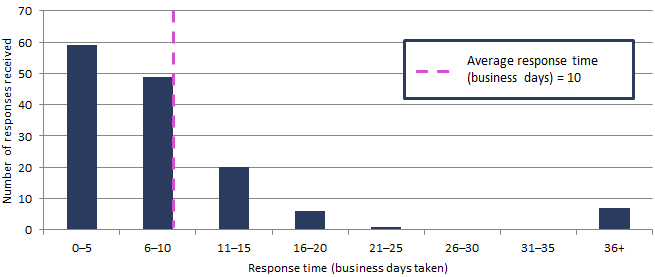 Figure 3: Timeliness of response by agencies to information requests in 2017–18 to 31 December 2017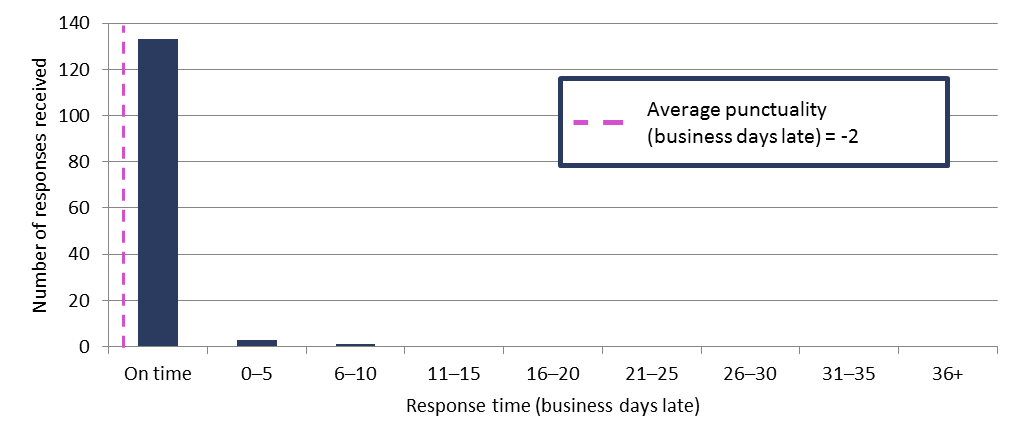 Note:  ‘On time’ responses include responses provided before the due date.Table 3: Information request responsiveness by agencies in 2017–18 to 31 December 2017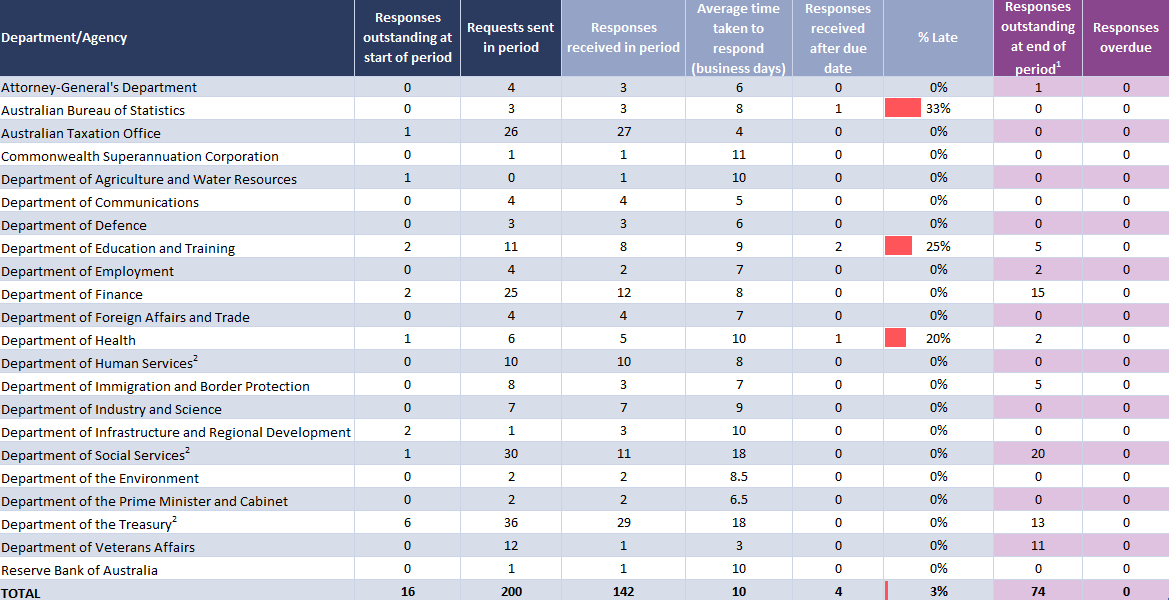 1 The level of outstanding requests reflects a significant number of pieces of information that, under standing arrangements, are provided to the PBO following each Economic and Fiscal Outlook Update.  The Mid-year Economic and Fiscal Outlook update was released on 18 December 2017 and, consistent with the agreed timeframes for the provision of information under standing arrangements, the date for the provision of the information was following 31 December 2017.2 The average timeframes for responses from these agencies are affected by the provision of updates to complex models to incorporate measures from the most recent economic and fiscal update. The provision of these updates has been agreed in standing information request arrangements and do not relate to specific requests from parliamentarians.Table 4: Policy announcements with reference to PBO costings in 2017–18:  1 July to 31 December 2017PBO staff by function and employment levelTable 5: PBO staff by function and employment level as at 31 December 2017Note:  One SES B1, one PSL6 and one PSL4 ongoing employees are on long term leave without pay and are not included in these totals.2013–14Total 2014–15Total2015–16Total2016–17Total2017–18Q1 2017–18Q22017–18TotalRequests outstanding at start of period4637613820180108180Requests received in period1,2979734,1462,572448264712Requests withdrawn in period162421,013524412566Requests completed in period1,5228693,2511,888479213692Average time to completion (business days)14201920222523Median time to completion (business days)6121612121513Requests outstanding at end of period76138201801081341342013–14Total2014–15Total2015–16Total2016–17Total2017–18Q12017–18Q22017–18TotalRequests outstanding at start of period281631161316Requests sent in period38820374352357143200Responses received in period4002167455086082142Responses received by due date2091476954995781138Responses received after due date19169509314Percentage late (%)483272513Average time taken to respond
(business days)13137816610Average punctuality
(business days late)53-1-2-1 -3 -2Average lateness of late responses
(business days)121133273Requests outstanding at end of period1163116137474Description of policy announcementParty or Parliamentarian announcing policyMethod of AnnouncementDate of announcementCosting minute released?Date of release of costing minuteAlternative ways for funding the NDISAustralian GreensMedia article02/07/2017Non/aHelping State and Territory Governments replace Stamp Duty with Land TaxAustralian GreensMedia article17/07/2017Yes17/07/2017
Costing posted on PBO websiteHousing for young people: Freeing up investment propertiesAustralian GreensMedia article29/07/2017Non/aIntroduce a standard minimum 30 per cent tax rate for discretionary trust distributions to mature beneficiariesAustralian Labor PartyMedia release30/07/2017Non/aGST-Free ElectricitySenator David LeyonhjelmIntroduction of Bill into Parliament05/09/2017Yes05/09/2017 - Costing included in explanatory memorandum to Bill and posted on PBO website.Higher threshold for Regional Student HELP repaymentsMs Cathy McGowan AO MPMoving amendment to Higher Education Support Legislation Amendment (A More Sustainable, Responsive and Transparent Higher Education System) Bill 201713/09/2017Yes14/09/2017 - Costing posted on PBO websiteAddressing fraudulent phoenix activityHon Dr Andrew Leigh MPParliamentary speech14/09/2017Non/aRestore Australian Federal Police presence at Hobart AirportAustralian Labor PartyMedia release15/09/2017Non/aFunding for a National Space AgencySenator the Hon Kim CarrMedia release25/09/2017Non/aHigher education and vocational education and trainingSenator David LeyonhjelmMedia article17/10/2017Yes19/10/2017 - Costing posted on PBO websitePublish what you payAustralian Labor PartyMedia article31/10/2017Non/aProposal to increase wages for Commonwealth Public Servants below the Executive Level (EL). Australian GreensMedia article14/12/2017Yes14/12/2017 - Costing posted on PBO websiteClassificationPBO ExecutiveBudget Analysis DivisionFiscal Policy Analysis DivisionCorporate Strategy BranchTotalParliamentary Budget Officer (PBO)1---1Senior Executive Service Band 2 (SES B2)-11-2Senior Executive Service Band 1 (SES B1)-2114Parliamentary Executive Level 2 (PEL2)-4228Parliamentary Executive Level 1 (PEL1) -124117Parliamentary Service Level 6 (PSL6)14--5Parliamentary Service Level 5 (PSL5) -1124Parliamentary Service Level 4 (PSL4)---11Total staff2249742